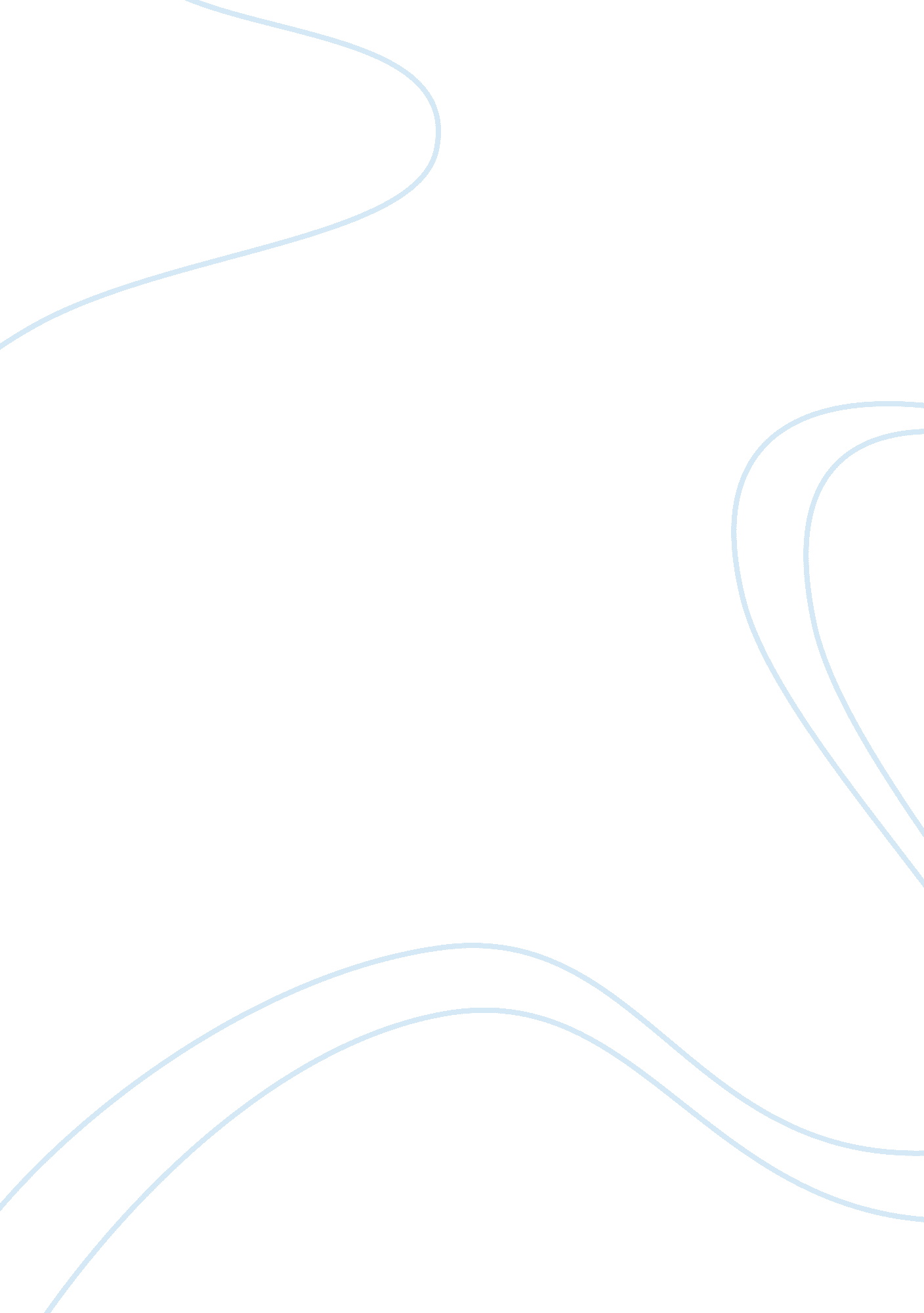 How the artist can combine the elements of many cultures and traditions research ...Art & Culture, Artists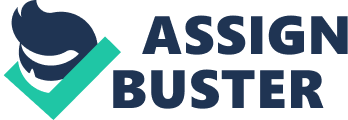 - Introduction 
In the introductory part, the research will give a brief overview of what the research is all about and the importance of the research. In order for the research to have meaning the term, art should be defined. In the modern society, many artists are well known to combine different elements of many cultures and traditions in their art. There are many reasons for doing this other than getting profit. The thesis statement will be about how the artist can combine the elements of many cultures and traditions (Hampton, 1999). 
- Research objectives 
The main objectives for doing this research are so that I can be able to understand the real reasons why the Artist combines the elements of many cultures and traditions into art. A person is also able to know about the various methods that an artist can use in order to combine different elements of different cultures in the society. The pragmatic theory can be used in this research. This is because it is used to promote different cultures on art (Haack, 2006). 
- Discussion of the subject matter 
- Provide a brief history 
Brief history of how artist began combining different elements of many cultures into art. The combination of different cultures in art is something that has been done throughout history. This was especially begun when people began assimilating with one another (Hugh, 1984). The missionaries were the first to start combining different elements of cultures and traditions in art. Many artists copied this trend. The main reason for this is because they were fascinated by the different cultures that people had (Jonathan, 2007). 
- The process used to collect the different elements of cultures and traditions 
- Observation 
The artist should look at the different people from different cultural backgrounds in order for them to be able to see the difference and similarities of their cultures (Freedman, 2010). 
- Interrogating 
In the process of interrogation, the artist will be able to know about the different history and art from different people who come from different cultures and traditions. In the interrogation of people, the artist will be able to find out about the different symbols that people have and their meanings. 
- Recording 
Recording is essential especially when one is trying to piece in together different languages from different people of different cultures (Evans& Levinson, 2009, p. 430). 
- The methods used to portray the combined elements of various cultures 
- Drama 
As an artist, one is required to take the roles of the different characters that come from different cultural backgrounds. This will help in blending different cultures from different cultures (Ley, 2006). 
- Music 
Music is a form of art where people are able to express themselves. This is where people from different backgrounds and culture are able to be free to speak their languages and tell people about their cultures (Levinson, 2006). 
- Cartoons 
In the modern society, cartoons are very essential in educating the children. This is where different characters are formulated who come from various cultures in the real society. These characters are able to educate the children about their cultures and most especially about the other cultures that exist in the society. 
- Fine arts 
This kind of art is the oldest method that has been used over the years to combine different elements of cultures in the society (Hegel, 1975). 
- The importance of combining elements of many cultures and traditions in art 
- It is the job of an artist to ensure that they are able to reveal and enhance the identity of a community. The art should be able to make the people in the society to feel valued and appreciated (Shiner, 2003). 
- In the modern society people come from different communities, therefore, it is important for an artist to be able to recognize all those people. This will cause the people to be interested in looking at the art because they are not left out (Jonathan, 2007). 
- In combining different cultures, the people are able to look at the art and remember their cultures and traditions. 
- Conclusion 
The process in, which the artist combines elements of many culture and tradition is mostly determined by how it is collected and the methods used to portray the culture by an artist. There are many importances of collecting and combining many elements of cultures by an artist. A good example is so that people will be able to feel valued and appreciated by others. Appendices These are necessary for attaching your questionnaire, additional information, important data not directly related to the research, etc. Reference Evans, N., & Levinson, S. C. (2009). The myth of language universals: Language diversity and its importance for cognitive science. Behavioral and Brain Sciences , 429–492. 
Fitch, W. T. (2010). The Evolution of Language. Cambridge: Cambridge University Press. 
Freedman, D. H. (2010). The Streetlight Effect. Discover magazine. 
Haack, S. (2006). Pragmatism Old and New: Selected Writings. New York: Prometheus Books. 
Hampton, C. (1999). " Art". Dramatists Play Service. 
Hegel, G. W. (1975). Aesthetics: Lectures on Fine Art, Volume 1. Oxford: Oxford University Pres. 
Hugh Honour, J. F. (1984). A World History of Art. London: Laurence King Publishing. 
Jonathan, D. C. (2007). Art: Key Contemporary Thinkers. New York: Berg. 
Levinson, J. (2006). Music, Art, and Metaphysics. Oxford: Oxford University Press. 
Ley, G. (2006). A Short Introduction to the Ancient Greek Theater. Chicago : University of Chicago Press. 
Ngoc, H. (2000). " Modern Painting: Tracing the Roots". Vietnam Cultural Window. 
Shiner, L. (2003). The Invention of Art: A Cultural History. University of Chicago Press: Chicago. 
St-Laurent, G. (1991). Notes on the Degradation of Sound Recordings. National Library , 3-4. 